Clemen Scholarship Rocha-Bell             Fund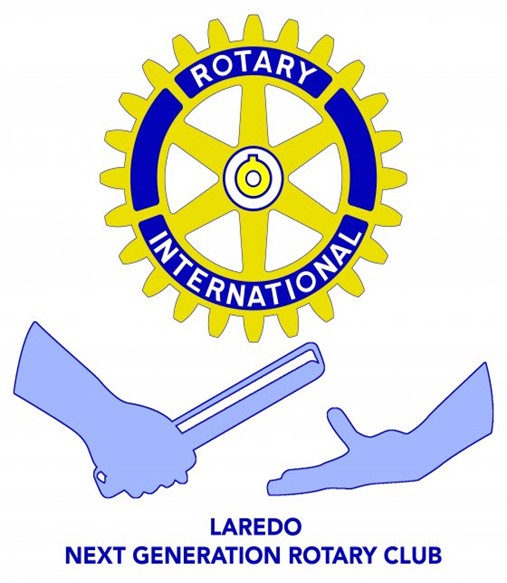 In partnership with local businesses Next Generation Rotary will be providing scholarships to young men and women of Laredo to further their education. Next Generation Rotary will be selecting at least five (5) recipients, who will receive a minimum of $500.00. ELIGIBILITY REQUIREMENTS:Must be a U.S citizen or legal permanent residentMust have applied or enrolled as a full time student at a college, university, or graduate school (this includes 2-year colleges or vocational schools that lead to an associate’s degree).A student will not be eligible for a scholarship if he/she is related to a scholarship committee memberADDITIONAL REQUIREMENTS: Must have a GPA of 3.0 or better on a 4.0 scaleMust submit an official transcript (this will only be needed if you are selected)Submit SAT or ACT score if availableEnclosed you will find the scholarship application materials. Please note that the application must be completed, signed, legible and submitted to Next Generation Rotary by Thursday  April 30, 2020For more information, please contact Laura Narvaez at blaura_Vargas@yahoo.com.  